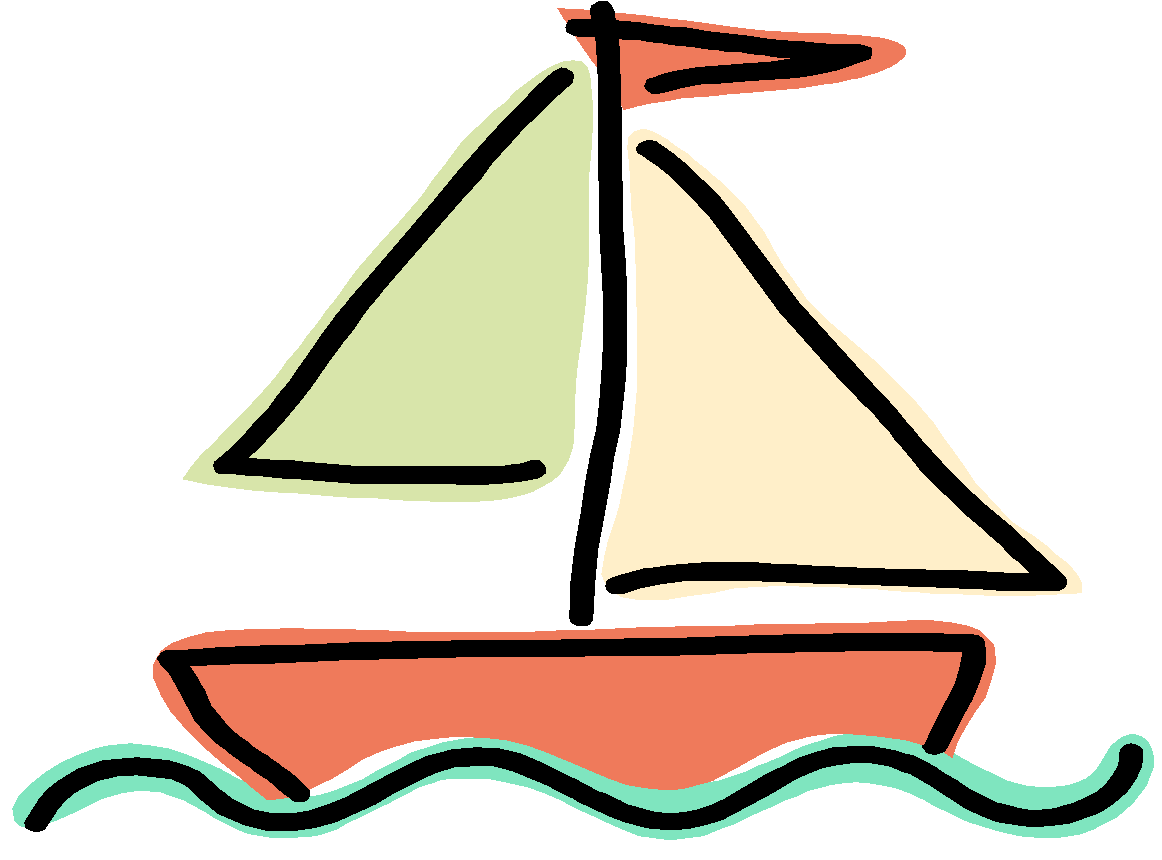 WOODLAND ELEMENTARY2014-2015Third Grade Supply List3 1-Subject Notebook (Reading, Math, Science/Social Studies)2 packs of loose leaf paper 2 folders with pocketsCrayons, markers or colored pencils1-2 packs of glue sticksDry eraser markersInk pens2 packs of pencils #22-3 pack of eraser capsEarphones or earbudsScissors$6.00 for their vocabulary Wordly Wise bookOptional:Address and/or Return labelsTissuesHand sanitizer wipes